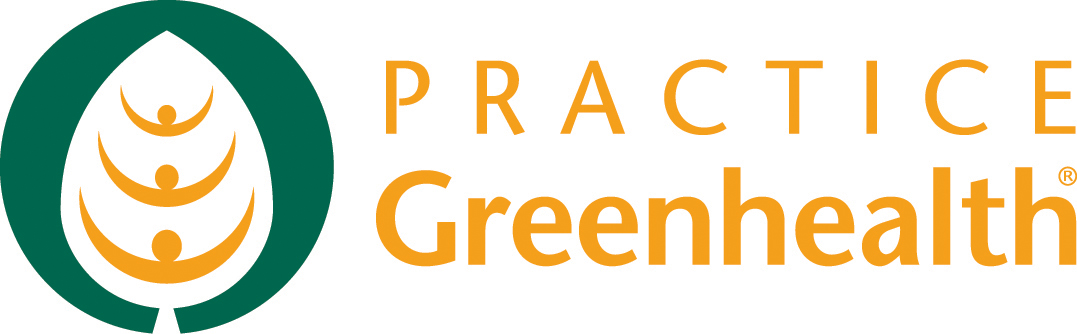 Sample email inviting human resources collaborationHuman resources is an important stakeholder in environmental improvement programming. Please consider using this email template to invite your HR team to Practice Greenhealth’s upcoming webinar on HR’s role in sustainability.Dear HR professional,More and more, prospective workers seek an employer that shares their commitment to human health and the environment, as evidenced through formal sustainability programming. We are fortunate that our health care organization is a member of Practice Greenhealth, a membership-based nonprofit working to transform health care worldwide so it reduces its environmental footprint, becomes a community anchor for sustainability, and a leader in the global movement for environmental health and justice. Other valuable outcomes can include cost savings, reduced liability, and positive press coverage.  Human Resources is a key stakeholder in environmental stewardship programming. As you know, healthier environments and a focus on continuous improvement can attract and retain workers, create a culture of health, and demonstrate a commitment to all staff. Green employee benefits further engage the worker, showing an active and creative commitment to health. When new hires are “onboard” with environmental stewardship, innovation is welcomed.Please join our sustainability team on Jan. 30 for a Practice Greenhealth webinar so we can learn together how sustainability and HR can work hand-in-hand to maximize the employee experience and add to satisfaction to our workplace. Practice Greenhealth is interested in hearing what HR professionals need to support recruitment, retention, job descriptions, and performance goals. As a team, we can create a list and send it to jhoward@practicegreenhealth.org so they can develop resources to further meet the needs of the HR professional.  We will be meeting in the [webinar meeting location]. Refreshments will be served.Other participants include: [List invitees, including administration, green team chair and marketing/communications, clinical liaison, etc.]Thank you,[Sustainability staff]